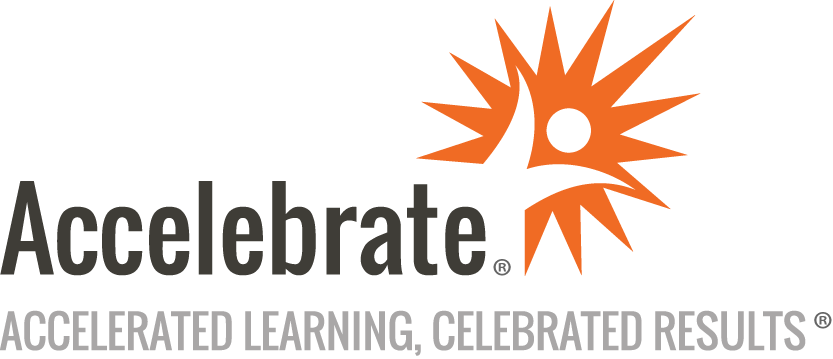 Implementing a Lakehouse with Microsoft Fabric (DP-601)Course Number: MOC-DP-601
Duration: 1 dayOverviewThis Microsoft official course, Implementing a Lakehouse with Microsoft Fabric training (DP-601), teaches attendees how to leverage Apache Spark for distributed data processing and efficient data management, versioning, and reliability by working with Delta Lake tables. This course explores data ingestion and orchestration using Dataflows Gen2 and Data Factory pipelines.PrerequisitesAll students should be familiar with basic data concepts and terminology.MaterialsAll Microsoft training students receive Microsoft official courseware.For all Microsoft Official Courses taught in their entirety that have a corresponding certification exam, an exam voucher is included for each participant.Software Needed on Each Student PCAttendees will not need to install any software on their computer for this class. The class will be conducted in a remote environment that Accelebrate will provide; students will only need a local computer with a web browser and a stable Internet connection. Any recent version of Microsoft Edge, Mozilla Firefox, or Google Chrome will be fine.ObjectivesDescribe end-to-end analytics in Microsoft FabricDescribe core features and capabilities of lakehouses in Microsoft FabricCreate a lakehouseIngest data into files and tables in a lakehouseQuery lakehouse tables with SQLConfigure Spark in a Microsoft Fabric workspaceIdentify suitable scenarios for Spark notebooks and Spark jobsUse Spark dataframes to analyze and transform dataUse Spark SQL to query data in tables and viewsVisualize data in a Spark notebookUnderstand Delta Lake and delta tables in Microsoft FabricCreate and manage delta tables using SparkUse Spark to query and transform data in delta tablesUse delta tables with Spark structured streamingDescribe Dataflow (Gen2) capabilities in Microsoft FabricCreate Dataflow (Gen2) solutions to ingest and transform dataInclude a Dataflow (Gen2) in a pipelineDescribe pipeline capabilities in Microsoft FabricUse the Copy Data activity in a pipelineCreate pipelines based on predefined templatesRun and monitor pipelinesOutlineIntroduction to end-to-end analytics using Microsoft Fabric Explore end-to-end analytics with Microsoft FabricData teams and Microsoft FabricEnable and use Microsoft FabricGet started with lakehouses in Microsoft Fabric Explore the Microsoft Fabric LakehouseWork with Microsoft Fabric LakehousesExplore and transform data in a lakehouseExercise - Create and ingest data with a Microsoft Fabric LakehouseUse Apache Spark in Microsoft Fabric Prepare to use Apache SparkRun Spark codeWork with data in a Spark dataframeWork with data using Spark SQLVisualize data in a Spark notebookExercise - Analyze data with Apache SparkWork with Delta Lake tables in Microsoft Fabric Understand Delta LakeCreate delta tablesWork with delta tables in SparkUse delta tables with streaming dataExercise - Use delta tables in Apache SparkIngest Data with Dataflows Gen2 in Microsoft Fabric Understand Dataflows (Gen2) in Microsoft FabricExplore Dataflows (Gen2) in Microsoft FabricIntegrate Dataflows (Gen2) and Pipelines in Microsoft FabricExercise - Create and use a Dataflow (Gen2) in Microsoft FabricUse Data Factory pipelines in Microsoft Fabric Understand pipelinesUse the Copy Data activityUse pipeline templatesRun and monitor pipelinesExercise - Ingest data with a pipelineConclusion